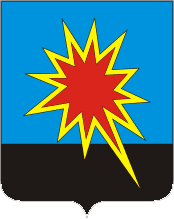 КЕМЕРОВСКАЯ ОБЛАСТЬ - КУЗБАССКАЛТАНСКИЙ ГОРОДСКОЙ ОКРУГАДМИНИСТРАЦИЯ КАЛТАНСКОГО ГОРОДСКОГО ОКРУГАРАСПОРЯЖЕНИЕОт 22.09.2020 г.      № 1516_-рОб отмене распоряжения администрации Калтанского городского округа от 28.05.2018 № 798-р «О порядке осуществления внутреннего муниципального финансового контроля и контроля в сфере закупок Калтанского городского округа» В соответствии с ч.3 ст.269.2 Бюджетного кодекса Российской Федерации, с ч. 1 ст. 7 Федерального закона Российской Федерации от 06.10.2003 № 131-ФЗ «Об общих принципах организации местного самоуправления Российской Федерации», во исполнение предписания Прокуратуры города Осинники от 07.09.2020 № 7-1-2020 «Об устранении нарушений федерального законодательства»:1. Отменить распоряжение администрации Калтанского городского округа от 28.05.2018 № 798-р «О порядке осуществления внутреннего муниципального финансового контроля и контроля в сфере закупок Калтанского городского округа» (в редакции от 05.04.2019 № 605-р, от 24.04.2020 № 642-р).2. Отделу организационной и кадровой работы администрации Калтанского городского округа (Верещагина Т.А.) обеспечить размещение распоряжения на официальном сайте администрации Калтанского городского округа.3. Контроль за исполнением распоряжения возложить на заместителя главы Калтанского городского округа по экономике (А.И. Горшкова). Глава  Калтанского городского округа                                                                               И.Ф. Голдинов